JMÉNO:_______________________________________  TEL.:________________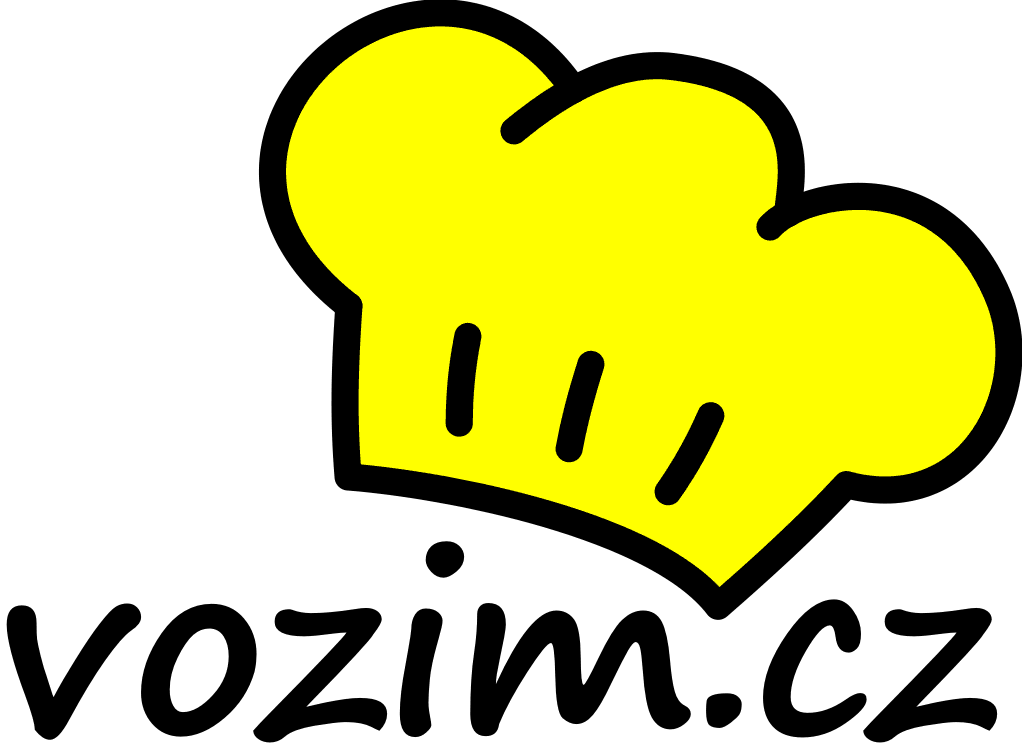 ADRESA:_______________________________________________________________________Základní cena samotné polévky, housky je 30,- Kč. K jídlu za je cena 10,- Kč.Ke každému jednomu jídlu, se počítá za sníženou cenu 10,- Kč pouze jedna položka – buď polévka, houska (nevztahuje se na speciální nabídky).Přílohy zel. mis.  č. 6: Po,Pá – pik. kuř. stripsy 1a,7/St - Thajský rýžový salát, kuř. nugety 1a,6,12/Út, Čt – tuňák 3,4,7.Přílohy zel. mis. č.16: Po  – s uzeným kuřecím masem/Út – smažený sýr s modrou plísní 1a,7/St - Thajský rýžový salát s kuřecími stripsy a mořskou řasou/Čt – smažené Olomoucké tvarůžky 1a,7/Pá – kuřecí gyros 7 .Přílohy k řízkům: Po, St, Pá – brambory, Út, Čt – bramborová kaše.  Pondělí        13.5.                         P Polévka Kulajda 1a,6,9,10                         C Croissant vanilka-kakao 60g95,-Kč              1 Vepřové maso na houbách, houskové knedlíky 1a,3,7,995,-Kč              2 Pikantní kuřecí nudličky, rýže 1a,3,7,995,-Kč              3 Srbské rizoto, sýr, okurka 7,9,1095,-Kč              4 Hrachová kaše, párek, sáz. vejce, okurka, cibulka 1a,3,6,10 95,-Kč              5 Bageta s nugetkami, hořčičný dip (2ks) 1a,3,7,10105,-Kč            11 Hovězí maso na houbách, houskové knedlíky 1a,3,7,9105,-Kč            12 Vepřová čína, rýže 6,9105,-Kč            13 Smažený platýz, bramborová kaše 1a,4,7105,-Kč            14 Hrachová kaše, opečená klobása, cibulka, okurka 1a,6,10105,-Kč            15 Bulgur s grilovanou zeleninou a kuřecím masem 1a,9Úterý            14.5.                         P Polévka Gulášová 1a,6,9                         C Obložená houska s turistou 1a,3,7,1095,-Kč              1 Uzené maso, švestková omáčka, hous. knedlíky 1a,3,7,995,-Kč              2 Koprová omáčka, vejce (2ks), brambory 1a,3,7,995,-Kč              3 Jahodové kynuté knedlíky, tvaroh 1a,3,795,-Kč              4 Masová asijská pánev s bambusovými výhonky, rýže 6,995,-Kč              5 Pohankový salát s asijskou zeleninou, zázvor 1a,9105,-Kč            11 Hovězí vařené, koprová omáčka, hous. knedlíky 1a,3,7,9105,-Kč            12 Táborská bašta, bramborové knedlíky, zelí 1a,3,7,9,12105,-Kč            13 Palačinky se špenátem kuřecím masem 1a,3,7 105,-Kč            14 Holandský řízek (160g), brambory 1a,3,7105,-Kč            15 Tortilla s kuřecími stripsy a zeleninou (2ks) 1a,3,7,11Středa         15.5.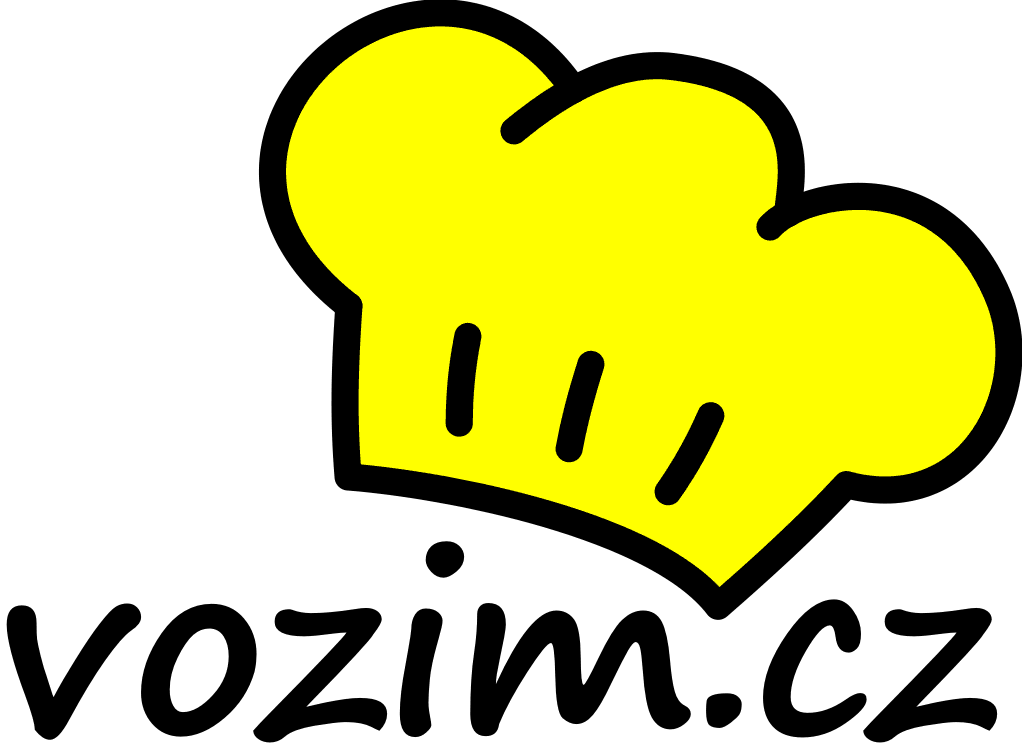                          P Polévka Dršťková z hlívy ústřičné 1a,6,7,9                         C Obložená houska se sýrem 1a,3,7,1095,-Kč              1 Moravský vrabec se zelím, houskové knedlíky 1a,3,7,995,-Kč              2 Zapečené těstoviny s uzeným masem, okurka 1a,3,7,1095,-Kč              3 Vepřové v mrkvi, brambory 1a,995,-Kč              4 Dukátové buchtičky s vanilkovým krémem 1a,3,795,-Kč              5 Bageta s kuřecím gyrosem a zeleninou (2ks) 1a,3,7,9105,-Kč            11 Uzené maso, křenová om., houskové knedlíky 1a,3,7,9105,-Kč            12 Brambor. gnocchi s kuř. masem a špenátem 1a,3,7,9,12105,-Kč            13 Vepřové nudličky po mexicku, rýže 1a,6,9105,-Kč            14 Kapustový karban. s uzeným masem, brambory 1a,3105,-Kč            15 Těstovinový salát s tuňákem a zeleninou 1a,3,4,7,9Čtvrtek          16.5.                         P Polévka Hovězí vývar s játrovou rýží 1a,6,9                         C Obložená houska s herkulesem 1a,3,7,1095,-Kč              1 Paprikový lusk, rajčatová omáčka, těstoviny penne 1a,3,7,995,-Kč              2 Plněné bram. knedlíky uzeným m., zelí, cibulka 1a,3,7,1295,-Kč              3 Kuřecí maso na kari s ananasem, rýže 1a,7,9,1095,-Kč              4 Fazolový guláš s uzeninou, chléb 1a,b,995,-Kč              5 Čočkový salát se šunkou a vejcem 3,7,9105,-Kč            11 Rajská hovězí pečeně, houskové knedlíky 1a,3,7,9105,-Kč            12 Lasagne s mletým masem, rajčaty a bešamelem 1a,3,7,9105,-Kč            13 Kuřecí řízek v bramboráku, salát s kysaného zelí 1a,3,7,12105,-Kč            14 Filet z mořské štiky, dušená brokolice, brambory 4,9105,-Kč            15 Tortilla po mexicku s vepřovým masem (2ks) 1a,3,7,11Pátek            17.5.                          P Polévka Farmářská 1a,3,6,7,9,10                         C Obložená houska se šunkou 1a,3,7,1095,-Kč              1 Segedínský guláš, houskové knedlíky 1a,3,7,995,-Kč              2 Špagety s pikantní masovou směsí, sýr 1a,3,7,995,-Kč              3 Květákové placičky, bramborová kaše 1a,3,795,-Kč              4 Čevabčiči, brambory, hořčice, cibule 1a,3,6,7,9,1095,-Kč              5 Bageta česnekovo-sýrová (2ks) 1a,3,7,10105,-Kč            11 Segedínský guláš - SPECIAL, houskové knedlíky 1a,3,7,9105,-Kč            12 Kuřecí stehno na česneku, bramb. knedlíky,č. zelí 1a,3,7,12105,-Kč            13 Těstoviny s pastýřs. směsí (kuř., raj., chilli, smet.) 1a,3,7,9105,-Kč            14 Halušky s uzeným masem a zelím 1a,3,9105,-Kč            15 Velký koláč Markétka(bor.,mer.,jabl.,švest.,500g) 1a,3,7Ceny jsou včetně obalu a dopravy. Změna jídelního lístku vyhrazena.Objednávky jídel přijímáme den předem do 15 hodin na vyplněném lístku, na vozim.cz. V daný den od 5:30 do 6:30 hodin na tel.: 734 126 326.SEZNAM HLAVNÍCH POTRAVINOVÝCH ALERGENŮ: 1. Obiloviny obsahující lepek - 1a Pšenice, 1b Žito, 1c Ječmen, 1d Oves; 2. Korýši a výrobky z nich;    3. Vejce a výrobky z nich; 4. Ryby a výrobky z nich; 5. Jádra podzemnice olejné (arašídy) a výrobky z nich; 6. Sójové boby a výrobky z nich; 7. Mléko a výrobky z něj; 8. Skořápkové plody: 8a Mandle, 8b Lískové ořechy, 8c Vlašské ořechy, 8d Kešu ořechy, 8e Pekanové ořechy, para ořechy, pistácie, makadamie a výrobky z nich; 9. Celer a výrobky z něj; 10. Hořčice a výrobky z ní; 11. Sezamová semena a výrobky z nich; 12. Oxid siřičitý a siřičitany v koncentracích vyšších než 10 mg/kg nebo 10 mg/l - výrobky s jejich použitím; 13. Vlčí bob (lupina) a výrobky z něj; 14. Měkkýši                 a výrobky z nichPoÚtStČtPáSTÁLÁ DENNÍ NABÍDKA95,-Kč*6 Zeleninová miska s (příloha miska)95,-Kč7 Smažený sýr(100g), brambor, tatarka 1a,c,3,7,1095,-Kč8 Smažený kuřecí řízek (100g) 1a,c,3,795,-Kč9 Smažený vepřový řízek (100g) 1a,c,3,7105,-Kč*16 Zeleninová miska s (příloha miska)105,-Kč17 Smažený sýr (150g), brambory, tatarka 1a,c,3,7,10105,-Kč18 Smažený kuřecí řízek (150g) 1a,c,3,7105,-Kč19 Smažený vepřový řízek (150g) 1a,c,3,7